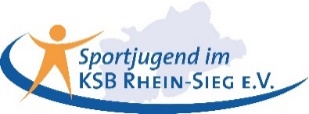 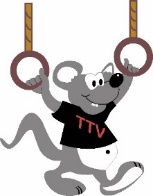 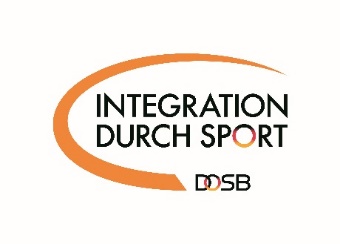 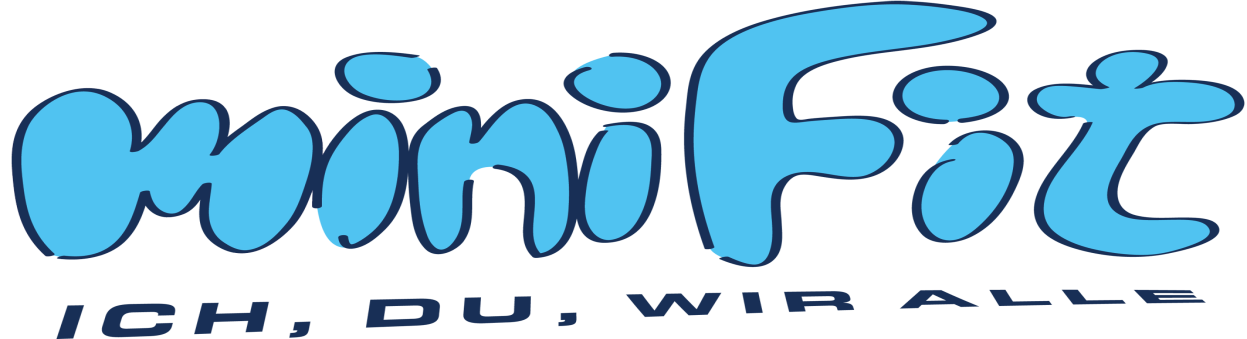 Am Sonntag, den 05.12.2021 sind alle Kinder zwischen vier und sieben Jahren herzlichst eingeladen bei unserem Bewegungsprogramm „miniFit- Ich, Du, Wir Alle“ teilzunehmen. In einem tollen Sport- und Spaß-Parcours werden aufregende Stationen absolviert und mit gemeinsamen Bewegungsaktionen abgerundet! Für Getränke ist gesorgt. Alle Kinder erhalten eine Urkunde und ein Shirt. Die Sportjugend Rhein-Sieg und Übungsleiter des Troisdorfer TV organisieren und betreuen diese Veranstaltung. Datum: 		So., 05.12.2021Uhrzeit: 		15:00-17:00 UhrWo: 			Rundsporthalle Elsenplatz, 53840 TroisdorfAnmeldungen bis zum 26.11.2021 gerne per Mail mit folgenden Angaben an:vajler@ksb-rhein-sieg.de Name, Vorname											Anschrift:												Geb.-Datum:												* Mit der Anmeldung erkläre ich mich damit einverstanden, dass Fotos und Videos, die im Rahmen dieser Veranstaltung gemacht werden, für die Veröffentlichung von der Sportjugend Rhein-Sieg e.V. und dem TTV genutzt werden können.